Раскраски на 23 февраля для самых маленьких.Воспитатель: Копытова Т.И.Рисование в данном возрасте является наиболее значимым и актуальным. Изобразительная деятельность способствует развитию у ребенка:- мелкой моторики рук и тактильного восприятия;-пространственной ориентировки на листе бумаги, глазомера и зрительного восприятия;-внимания и усидчивости;-мышления;-изобразительных навыков и умений, наблюдательности, эстетического восприятия, эмоциональной отзывчивости;-кроме того, в процессе этой деятельности у дошкольника формируются навыки контроля и самоконтроля.Познакомив детей с праздником 23 февраля, можно предложить данные раскраски для закрепления знаний о военной технике, военных профессиях. Красивые черно-белые иллюстрации станут поучительным материалом и заинтересуют будущих защитников Отечества. 
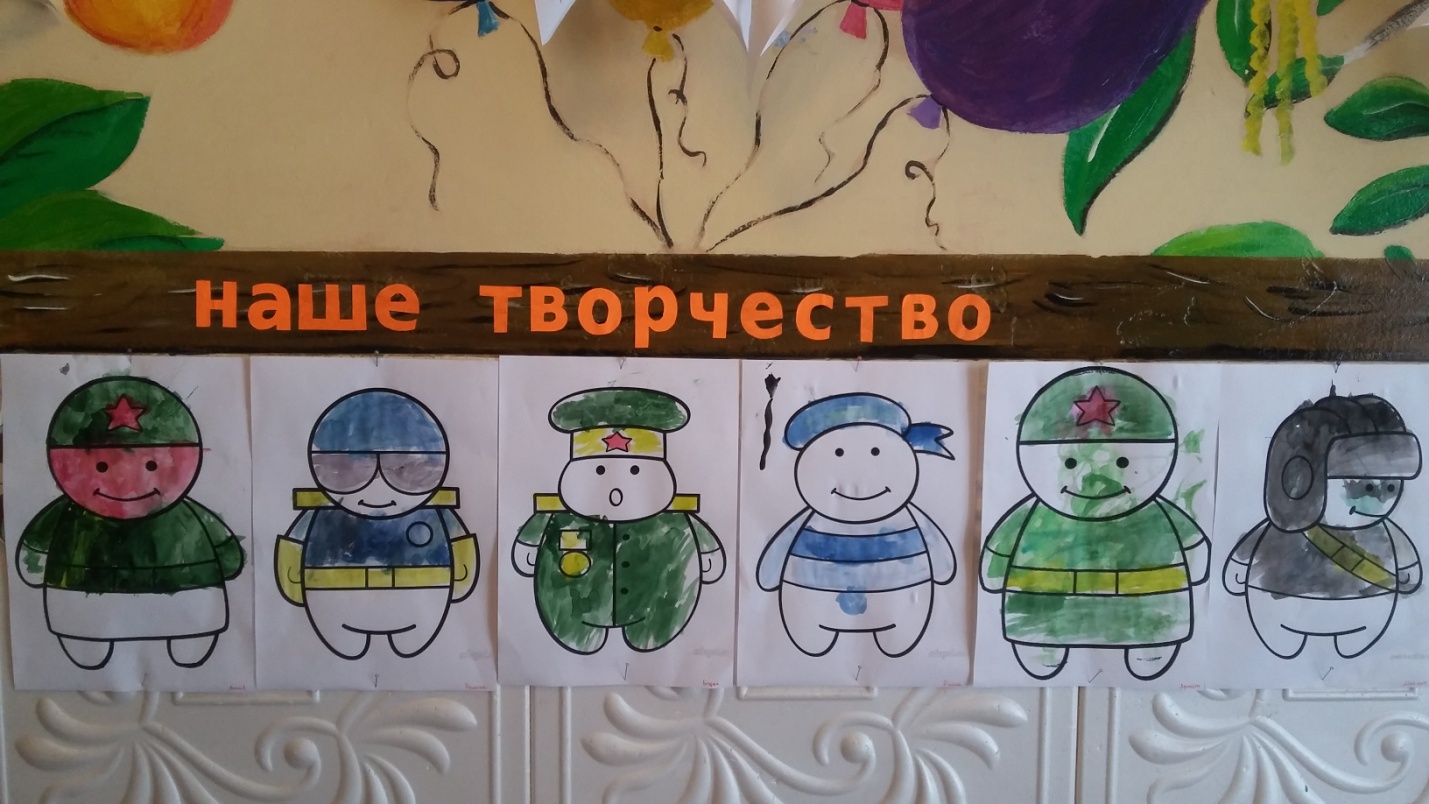 